La recette pour une crêpe party réussie ! Pour 8 personnes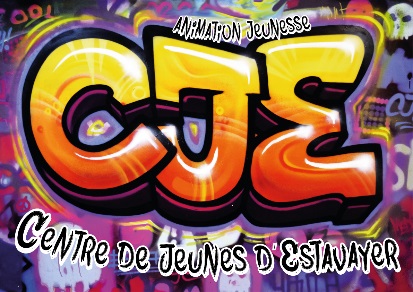 